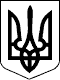 ВЕЛИКОСЕВЕРИНІВСЬКА СІЛЬСЬКА РАДА
КРОПИВНИЦЬКОГО РАЙОНУ КІРОВОГРАДСЬКОЇ ОБЛАСТІЧЕТВЕРТА СЕСІЯ ВОСЬМОГО СКЛИКАННЯРІШЕННЯвід  «» січня 2021 року                                                                     № с. Велика СеверинкаПро план роботи Великосеверинівської сільської ради на 2021 рікВідповідно до пункту 7 частини 1 статті 26, Закону України «Про місцеве самоврядування в Україні»,СІЛЬСЬКА РАДА ВИРІШИЛА :1. Затвердити План роботи Великосеверинівської сільської ради на 2021 рік (додається).2. Контроль за виконанням даного рішення покласти на постійну комісію з питань регламенту, законності, депутатської діяльності, етики та запобігання корупції.Сільський голова 						Сергій ЛЕВЧЕНКОДодаток 1до рішення сесії Великосеверинівської сільської ради« » січня 2021року №___План роботи Великосеверинівської сільської ради на 2021 рік__________________________ВЕЛИКОСЕВЕРИНІВСЬКА СІЛЬСЬКА РАДА
КРОПИВНИЦЬКОГО РАЙОНУ КІРОВОГРАДСЬКОЇ ОБЛАСТІЧЕТВЕРТА СЕСІЯ ВОСЬМОГО СКЛИКАННЯРІШЕННЯвід  «» січня 2021 року                                                                     № с. Велика СеверинкаПро розгляд звернення депутатаВеликосеверинівської сільської ради Романенка Михайла ІвановичаВідповідно пункту13 частини першої статті 26 Закону України “Про місцеве самоврядування в Україні”, статей 21, 22 Закону України «Про статус депутатів місцевих рад», розглянувши депутатський запит депутата Великосеверинівської сільської ради Михайла Романенка «Про скасування рішення ІІ сесії VІІІ скликання 2020 року з мотивів їх не у невідповідності Конституції та законам України» від 08.01.2021 року та на підставі висновку постійної комісії з питань регламенту, законності, депутатської діяльності, етики та запобігання корупції,СІЛЬСЬКА РАДА ВИРІШИЛА :1.Розглянути депутатське звернення депутата Великосеверинівської сільської ради Романенка М. І. (додається).2. _____________________________________________________________________________________________________________________________________________________________________________________________________________________________________________________________________________3. Контроль за виконанням даного рішення покласти на постійну комісію з питань регламенту, законності, депутатської діяльності, етики та запобігання корупції.Сільський голова 						Сергій ЛЕВЧЕНКОВЕЛИКОСЕВЕРИНІВСЬКА СІЛЬСЬКА РАДА
КРОПИВНИЦЬКОГО РАЙОНУ КІРОВОГРАДСЬКОЇ ОБЛАСТІЧЕТВЕРТА СЕСІЯ ВОСЬМОГО СКЛИКАННЯРІШЕННЯвід  «» січня 2021 року                                                                     № с. Велика СеверинкаПро затвердження персонального складу виконавчого комітету Великосеверинівської сільської ради Відповідно частини 5 статті 4, частини 2статті 51 Закону  України  «Про місцеве  самоврядування  в  Україні», прийнявши до уваги висновки постійної комісії з питань регламенту, законності, депутатської діяльності, етики та запобігання корупції та розглянувши пропозицію сільського голови,СІЛЬСЬКА РАДА ВИРІШИЛА :1. Затвердити персональний склад виконавчого комітету Великосеверинівської сільської ради згідно додатку.2. Контроль за виконанням даного рішення покласти на постійну комісію з питань регламенту, законності, депутатської діяльності, етики та запобігання корупції.Сільський голова 						Сергій ЛЕВЧЕНКОДодаток до рішення сесії Великосеверинівської сільської ради«   » січня 2021року №___ПЕРСОНАЛЬНИЙ СКЛАДвиконавчого комітету Великосеверинівської сільської радиГолова виконавчого комітету:ЛЕВЧЕНКО                                             	ВеликосеверинівськийСергій Володимирович                         	сільський головаСекретар виконавчого комітету:КОЛОМІЄЦЬ                                        	секретар Великосеверинівської Ганна Сергіївна				       	сільської радиЧлени виконавчого комітету:______________ВЕЛИКОСЕВЕРИНІВСЬКА СІЛЬСЬКА РАДА
КРОПИВНИЦЬКОГО РАЙОНУ КІРОВОГРАДСЬКОЇ ОБЛАСТІЧЕТВЕРТА СЕСІЯ ВОСЬМОГО СКЛИКАННЯРІШЕННЯвід  « » січня 2021 року                                                                     № с. Велика СеверинкаПро виготовлення печаток виконавчого комітету Великосеверинівської сільської ради Відповідно статті 26 Закону України «Про місцеве самоврядування в Україні», наказу Міністерства юстиції України від 18.06.2015 №1000/5 «Про затвердження Правил організації діловодства та архівного зберігання документів у державних органах, органах місцевого самоврядування, на підприємствах, в установах і організаціях» та з метою належного надання адміністративних послуг на всій території Великосеверинівської сільської радиСІЛЬСЬКА РАДА ВИРІШИЛА :1.Виготовити печатки виконавчого комітету Великосеверинівської сільської ради Кропивницького району Кіровоградської області:1) №3 (на печатці повинні міститься такі відомості: «ВЕЛИКОСЕВЕРИНІВСЬКА сільська РАДА ВИКОНАВЧИЙ КОМІТЕТ»,  №3 код ЄДРПОУ 04365164, 27613  с. Велика Северинка, вул. Миру,1) . 2) №4 (на печатці повинні міститься такі відомості: «ВЕЛИКОСЕВЕРИНІВСЬКА сільська РАДА ВИКОНАВЧИЙ КОМІТЕТ», №4 код 04365164, 27613 с. Велика Северинка, вул. Миру,1). 2.  Передати:1)печатку № 3 старості села Созонівка Великосеверинівської сільської ради;2)печатку № 4 старості сіл Високі Байраки, Андросове, Рожнятівка, Червоний Кут Великосеверинівської сільської ради.3. Персональну відповідальність за збереження та використання печатки під №3 покласти на старосту села Созонівка Великосеверинівської сільської ради.4.Персональну відповідальність за збереження та використання печатки під №4 покласти на старосту сіл Високі Байраки, Андросове, Рожнятівка, Червоний Кут Великосеверинівської сільської ради.5. Ведення журналу обліку та видачі печаток і штампів доручити секретарю Великосеверинівської сільської ради.6. Контроль за виконанням даного рішення покласти на Великосеверинівського сільського голову ЛЕВЧЕНКА С. В..Сільський голова 						Сергій ЛЕВЧЕНКО№ з/пЗміст заходуТермін виконанняВідповідальні1Про затвердження фінансової та бюджетної звітності Великосеверинівської сільської ради  за 2020 рік І кварталВідділ бухгалтерського обліку та звітності2Про виконання програми економічного і соціального розвитку Великосеверинівської сільської ради на 2020 рікІ кварталФінансовий відділ3Про встановлення ставок єдиного податку на 2022 рік на території Великосеверинівської сільської радиІІ кварталФінансовий відділ4Про затвердження фінансової та бюджетної звітності Великосеверинівської сільської ради  за  І квартал 2021 рокуІІ кварталВідділ бухгалтерського обліку та звітності5Про затвердження фінансової та бюджетної звітності Великосеверинівської сільської ради  за  ІІ квартал 2021 рокуІІІ кварталВідділ бухгалтерського обліку та звітності6Про затвердження фінансової та бюджетної звітності Великосеверинівської сільської ради  за  ІІІ квартал 2021 рокуІV кварталВідділ бухгалтерського обліку та звітності7Про затвердження бюджету Великосеверинівської сільської територіальної громади на 2022 рікІV кварталФінансовий відділ8Про затвердження галузевих програм Великосеверинівської сільської територіальної громади  на 2022 рікІV кварталФінансовий відділ9Про затвердження плану діяльності Великосеверинівської сільської ради з підготовки регуляторних актів у 2022 роціПротягом рокуФінансовий відділ10Про вирішення поточних питань щодо врегулювання земельних відносинПротягом рокуВідділ земельних відносин, комунальної власності,житлово-комунального господарства, інфраструктурита економічного розвитку11Про звіти старост Великосеверинівської сільської радиПротягом рокуСтарости Великосеверинівської сільської ради12Про звіти комунальних підприємств Великосеверинівської сільської радиПротягом рокуДиректори комунальних підприємств 13Про звіти керівників  комунальних закладів, установ Великосеверинівської сільської радиПротягом рокуКерівники комунальних закладів установ ПЕРОВ Іван ОлександровичГАВРИЛЕНКО Тетяна АнатоліївнаГУБСЬКА Ольга МиколаївнаКОХАННаталія ВіталіївнаКОСАРЧУКЛідія ГеоргіївнаКОРОБКОІнна МиколаївнаЧЕРНЯВААлла ОлександрівнаХАЙНАЦЬКАЮлія ЮліанівнаПІЛЮГІНРоман ЛеонідовичКРАДОЖОННаталія ЛеонідівнаКОВАЛЕНКОВадим ОлександровичЗОЛОТОВЕРХ Людмила ІванівнаСИТНИК Катерина Миколаївнастароста   Оситнязькогостаростинського округустароста сіл Високі Байраки, Андросово, Рожнятовка, Червоний куткеруючий справами виконавчого комітету, начальник загального відділуголовний бухгалтер, начальник відділу бухгалтерського обліку та звітностіначальник відділу земельних відносин, комунальної власності, житлово-комунального господарства, інфраструктури та економічного розвитку начальник фінансового  відділу начальник відділу організаційної роботи, інформаційної діяльності та зв’язків з громадськістюначальник служби у справах дітей та соціального захисту населенняначальник відділу освіти,  молоді та спорту, культури та туризмучлен Кіровоградської районної організації захисників Вітчизни «Бойове братство»директор Високобайрацького навчально-виховного комплексу «заклад загальної середньої освіти І-ІІІ ступенів – заклад дошкільної освіти – заклад позашкільної освіти» Великосеверинівської сільської радидиректор закладу Созонівського навчально-виховного комплексу «заклад загальної середньої освіти І-ІІІ ступенів – заклад дошкільної освіти – заклад позашкільної освіти» Великосеверинівської сільської ради завідувач Оситнязької ЗШ І-ІІ ступенів - філія КЗ "Великосеверинівська ЗШ І-ІІІ ступенів, Позашкільний центр" Великосеверинівської сільської ради